　結婚後も働きながら、仕事と子育てを両立する女性が増えてきました。子育てとの両立には喜び・楽しみと共に不安や悩みもでてきますが、家庭と職場で生きていく親の姿は社会人としての生き方を子供に伝えていくことにもなります。今日はそういった「働きながらの子育て」を話し合ってみましょう。　　　　　　　　仕事と家事・子育ての両立について考えてみましょう。　　　①　家事・・・両立していく上で、家族で工夫していることはありますか。　　　　 　　　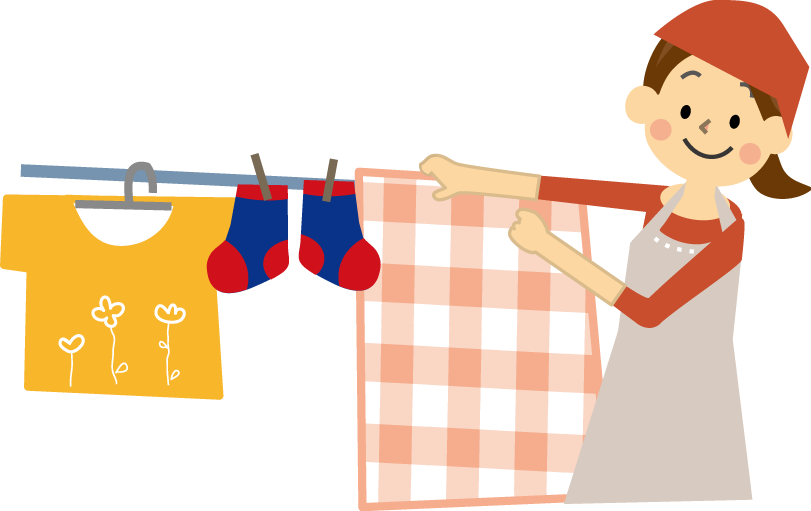 　　　　　グループで話し合ってみましょう。　　　②　子育て・・・具体的な体験（失敗談など）から、これだけは注意していきたいと　　　　　　　　　　　心がけていることはありますか。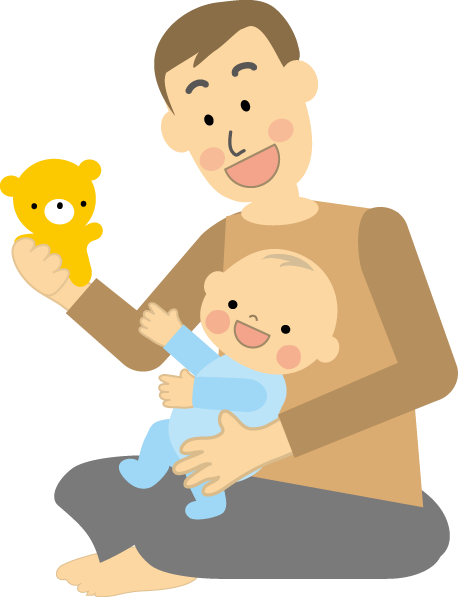 　　　　　グループで話し合ってみましょう。社会的サポートについても考えてみましょう。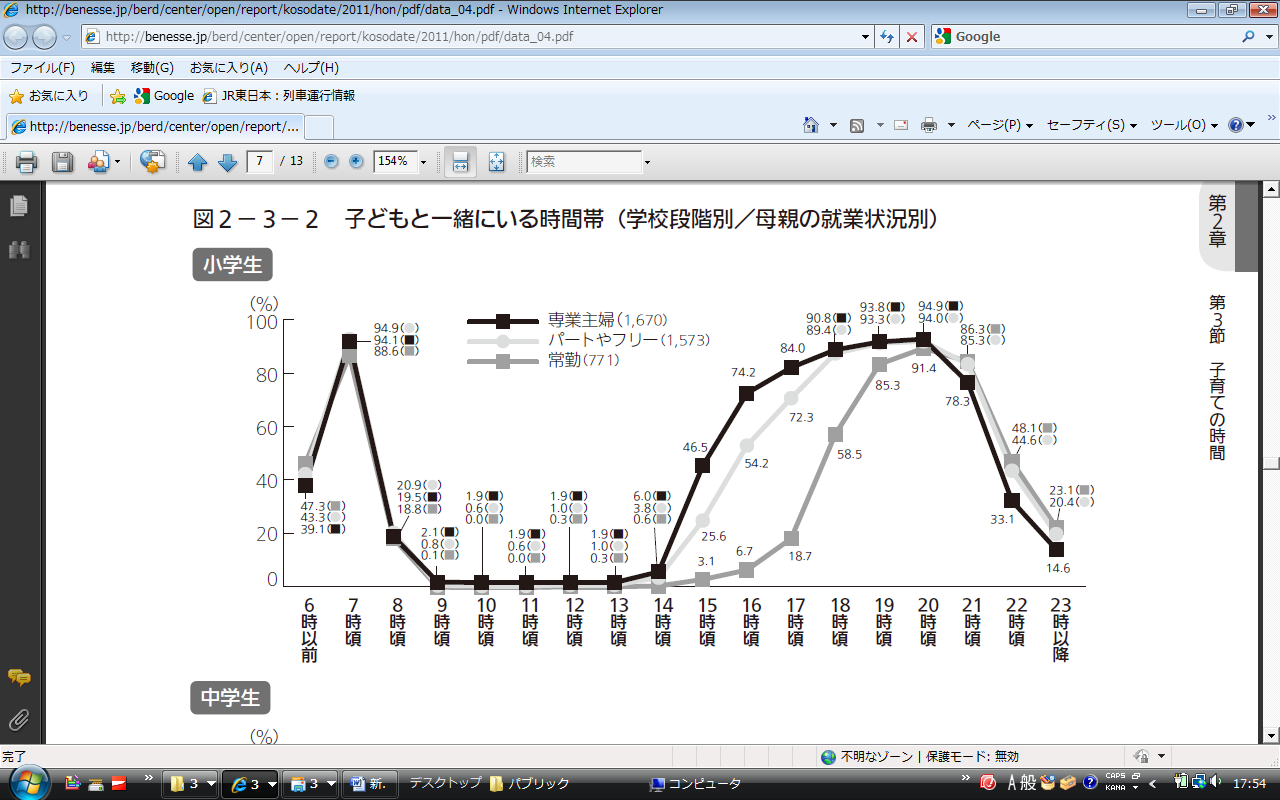 　　　　　　ベネッセ教育研究開発センター「第４回子育て生活基本調査（小中版）」（平成２３年）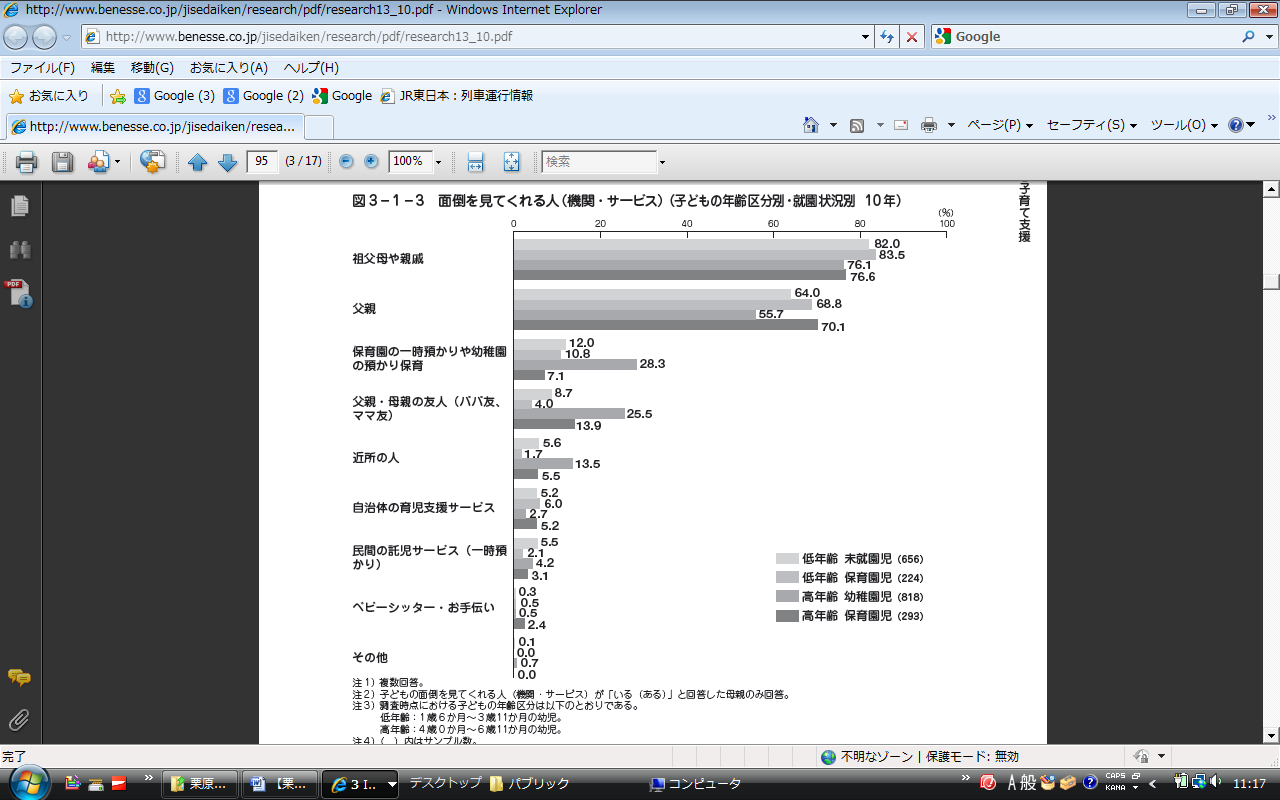 　　ベネッセ次世代育成研究所「第４回幼児の生活アンケート」（平成２３年）働きながら子育てをしているご自身、そして家族に対し、ほめてあげたいことは！また、私の（家族の）喜び楽しみはありますか！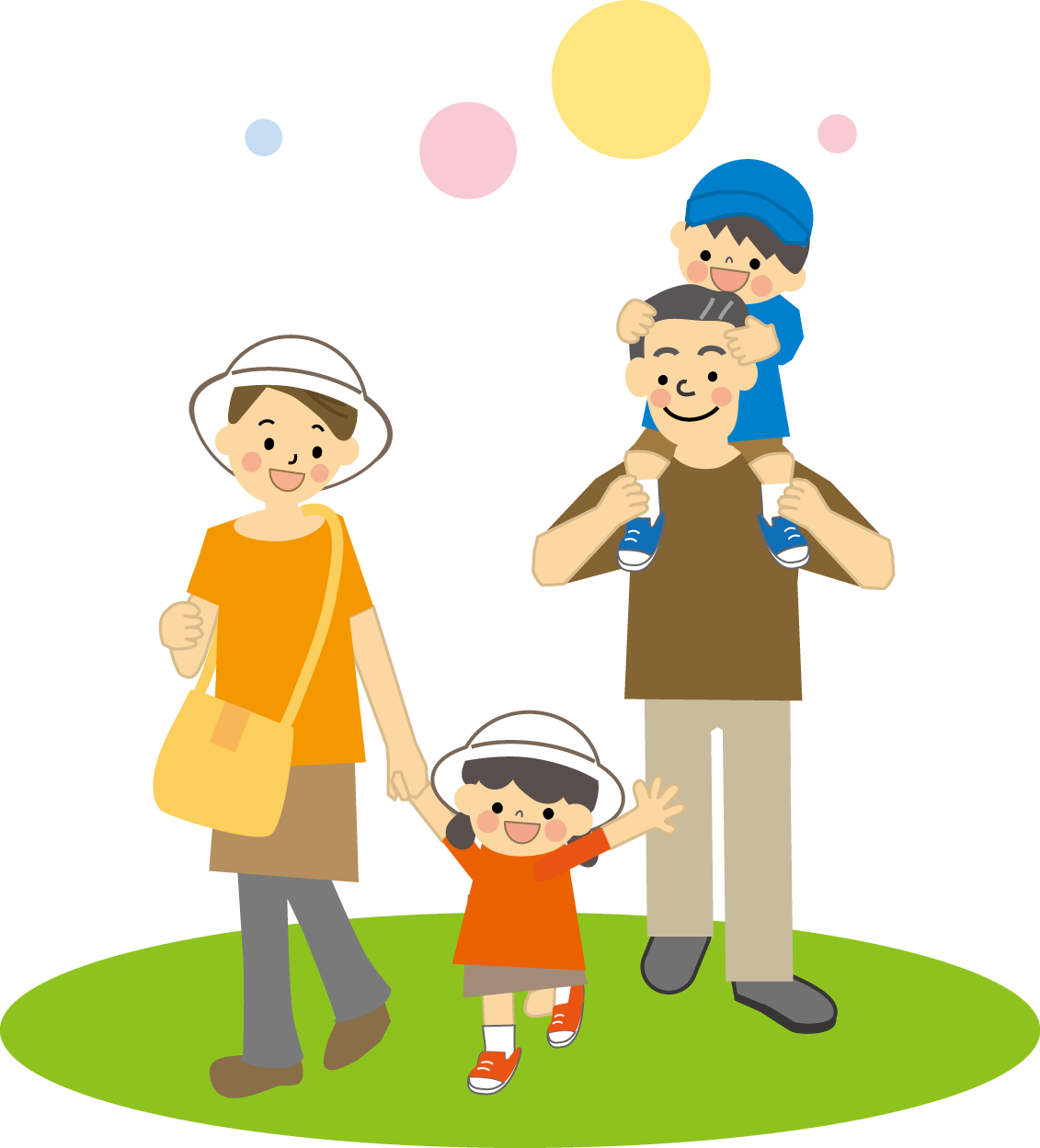 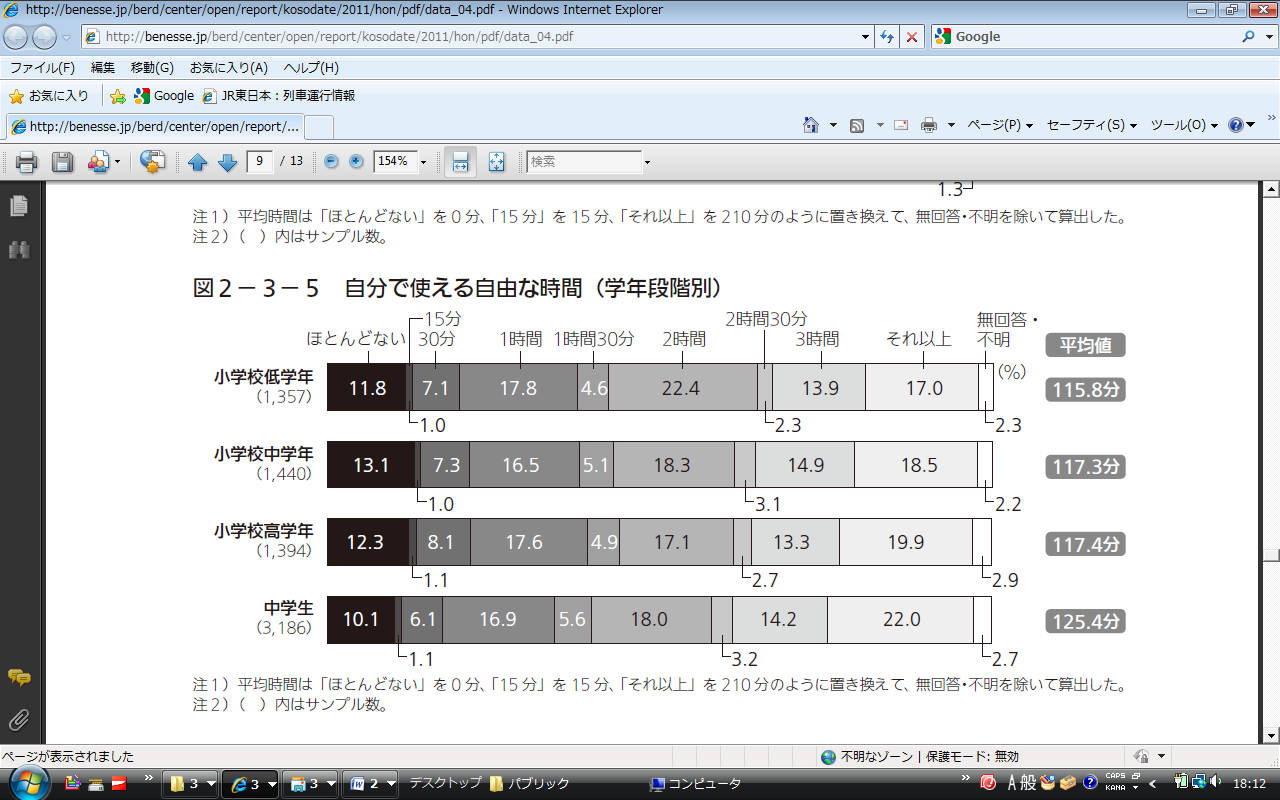 　　　　　　　ベネッセ教育研究開発センター「第４回子育て生活基本調査（小中版）」（平成２３年）　　　　　　みなさんの話を聞いて感じたこと、考えたことを書きとめましょう。　　　　　　　　　　　　　　　　　　　　　　　　　　　　　　　　　　　　　　　　　　　　　　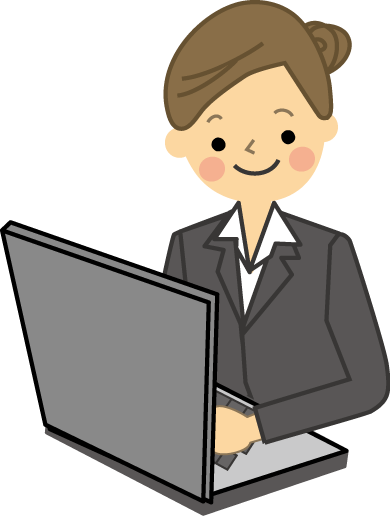 